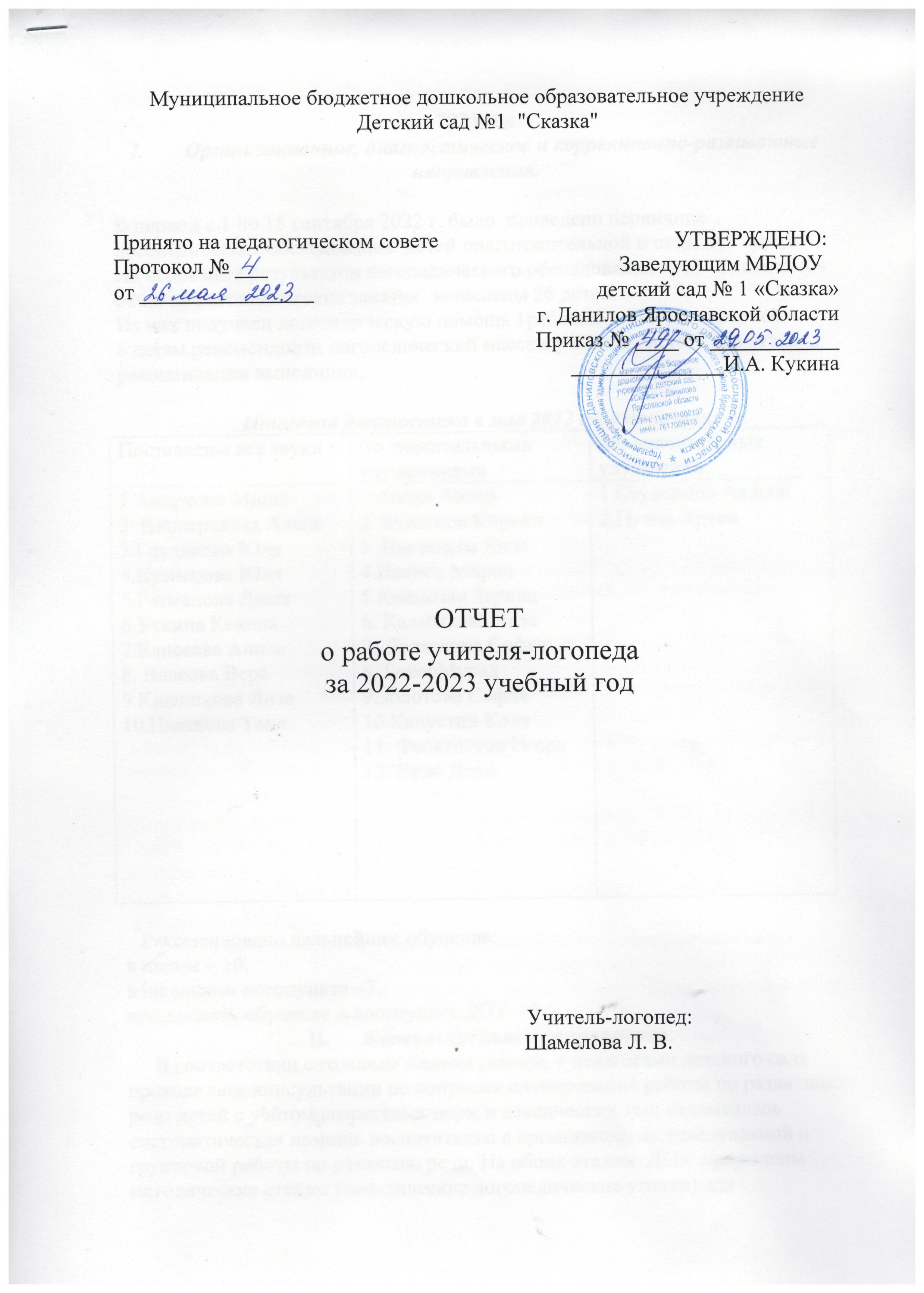 2023 годI.	Организационное, диагностическое и коррекционно-развивающее направления.В период с 1 по 15 сентября 2022 г. было  проведено первичное логопедическое обследование  детей подготовительной и старших  групп. На основании результатов логопедического обследования всех компонентов речи, на логопедические занятия  зачислены 26 детей.Из них получали логопедическую помощь 1ребенок  с ЗПР, дизартрией.6 детям рекомендован логопедический массаж у специалиста. Трое детей рекомендации выполнили,Итоговая диагностика в мае 2022 года показала:   Рекомендовано дальнейшее обучение: в школе – 10, в школьном логопункте –7, продолжить обучение в логопункте ДОУ – 1.              II.	Консультативное направление.     В соответствии с годовым планом работы, с педагогами детского сада проводились консультации по вопросам планирования работы по развитию речи детей с учётом возрастных норм и лексических тем, оказывалась систематическая помощь воспитателям в организации индивидуальной и групповой работы по развитию речи. На обоих этажах  ДОУ оформлены методические стенды (тематические логопедические уголки) для систематической пропаганды логопедических знаний, приобщения родителей к коррекционно-воспитательной работе по развитию речи ребёнка.           «Советы учителя-логопеда»,«Как организовать логопедические занятия дома»;«О пользе артикуляционной гимнастики в развитии ребенка дошкольного возраста»; «Развитие фонематического слуха»;За период с сентября по май проведены  индивидуальные консультации с родителями детей, посещающих занятия логопеда, ожидающих зачисления на логопедические занятия. На каждый запрос родителей (зачисление на занятия, состояние речи ребёнка, поведение ребёнка на логопедических занятиях, выполнение домашнего задания логопеда и т.д.) даны рекомендации и советы по всем вопросам. Также проведены консультации родителям из соседних детских садов. III.	Методическая работа.Работа с родителями.Значимым направлением логопедической работы на логопункте ДОУ своспитанниками с речевыми нарушениями является консультативная работа с родителями, их включение в совместную с образовательным учреждениемкоррекционную работу с речевым ребёнком. Взаимосвязь с родителямиосуществлялась через тетради с домашним заданием, индивидуальные беседы и консультации (по запросу и запланированные).В рамках просветительско-профилактической деятельности проведены: родительские собрания в группе «Буратино» и «Золотая рыбка» «Причины речевых нарушений у дошкольников». Даны рекомендации по использованию логопедических игр в домашних условиях, обращено внимание на необходимость развития фонематического восприятия, мелкой моторики, обогащения словарного запаса, необходимости давать дошкольникам правильный образец речи.- проведены консультации в рамках работы консультативного пункта для семей, воспитывающих детей дошкольного возраста на дому, согласно положения – 1 консультация в месяц; Прослушаны вебинары и пройдены тесты с получением сертификатов на портале логоэкперт.Дидактический и наглядный материал (приобретенный и изготовленный):Обновлен дидактический материал по применению нетрадиционных методов в преодолении речевых нарушений.Участвовала в заседаниях педагогического совета по плану работы ДОУ.В течение учебного года участвовала в проведении: Новогоднего утренника. Подготовила и провела викторину по сказкам С.МихалковаТаким образом, годовой план организационно-методической и коррекционно-развивающей работы и все поставленные задачи повышения эффективности логопедической  работы на учебный год выполнены.  Поставлены все звукиСо значительными улучшениями Без значительных улучшений10 детей12 детей2 ребенка